Publicado en Madrid el 16/01/2024 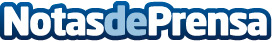 Fersay muestra cómo conocer la edad de los electrodomésticosFersay, fundada en 1979, es hoy una gran compañía que emplea a más de 45 empleados. En 2023, vendió más de 1.300.000 soluciones domésticas y facturó más de 11,1 millones de euros. Diariamente, salen de sus instalaciones más de 600 envíos con soluciones para los aparatos del hogarDatos de contacto:Pura De ROJASALLEGRA COMUNICACION+34619983310Nota de prensa publicada en: https://www.notasdeprensa.es/fersay-muestra-como-conocer-la-edad-de-los Categorias: Nacional Franquicias Marketing Madrid Emprendedores Logística E-Commerce Consumo Servicios Técnicos Electrodomésticos http://www.notasdeprensa.es